Matériel à fournir pour la rentrée en classe de CPune trousse contenant :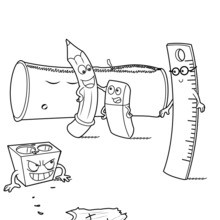 un crayon à papier une gommeun taille-crayon avec réservePas de stylo à bille effaçable : un stylo à bille - VERTun stylo à bille - BLEUun stylo à bille - NOIRun fluo jauneun grand tube de colle des ciseaux à bouts rondsune deuxième trousse contenant :des feutresdes crayons de couleurune règle en plastique de 20 cm (pas de règle souple, pas de règle métallique)une ardoise, un chiffon, 1 crayon effaçable à sec deux grandes boîtes de mouchoirs10 pochettes plastiques transparentes (21 x 29.7)une blousedeux chemises à rabats 21 x 29.7 (rouge et jaune)un porte-vues de 80 vues, qui pourra être réutilisé en CE1un porte-vues de 160 vues (de bonne qualité), qui sera utilisé jusqu’en CM2un sac congélation zippé (réserve de votre enfant pour l’année à venir) contenant :6 crayons à papier2 gommes2 stylos à bille - BLEU2 stylos à bille - VERT1 stylo à bille - NOIR5 grands tubes de colle ou 10 petits tubes de colle4 crayons effaçables à sec (pour l’ardoise)Tous ces objets (sauf les pochettes plastiques) doivent être marqués au nom de votre enfant.A chaque période de vacances, il rapportera ses trousses afin que vous puissiez faire le point.Merci de votre collaboration et bonnes vacances !